Science and Technology/ Agriculture and Home science Questions and Answers - Grade 5 of Term 1 Exams 2023 SET 1 QUESTIONSSCIENCE & TECHNOLOGY List two flowering plants. (2 marks)Outline 3 precautions taken when handling harmful plants in the environment. (3 marks)List 2 fungi in your locality. (2 marks)Give 2 economic importance of fungi in the environment. (2 marks)Define the following terms.Vertebrates - (2 marks)Invertebrates - (2 marks)List any 3 sense organs in a human being.(3 marks)Name the tooth drawn below. . (1 mark)
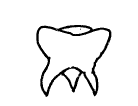 List 2 waterborne diseases.Name 3 digital devices you know. (3 marks)What is coding? _ (1 mark) State the three states of matter. (3 marks)A grade five learner observed a burning candle through a bent pipe as shown below.

He was unable to see the light because (1 mark)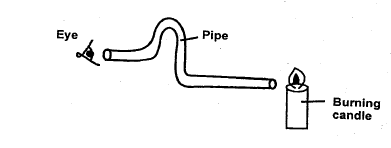 Below is a human breathing system.  (3 marks)

Name the labeled parts. 
H -  ........................... K -  ........................... L -  ...........................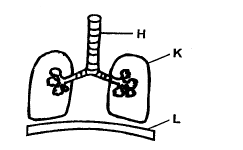 List any 2 common external body parasites. (2 marks)AGRICULTUREWhat is soil erosion?(1 mark)Outline 3 ways of recovering soil.(3 marks)Give 3 ways of conserving water in farming practices.(3 marks)List any 2 climbing fruits in the environment.(2 marks)Outline 4 ways of caring for young climbing fruit plants. (4 marks)Give a product that we get from each of these animals. (4 marks)Cow GoatPoultry -SheepIdentify the type of soil described below. (4 marks)The soil that is best in drainage is :The best soil for modeling isThe best soil for farming isThe soil with fine particles isOutline 3 importance of container gardening. (3 marks)List any 4 crops that can be grown in a container garden. (4 marks)What is transplanting? (1 mark).HOMESCIENCE What is pre-teen?(1 mark)List 4 changes that take place during pre-adolescence in boys.(4 marks)Mention 2 factors to consider when choosing clothes and shoes for pre-adolescents. (2 marks)Give 3 importance of using time well. (3 marks)List any 4 effects of wasting time. (4 marks)What is a communicable disease? (1 mark)State any 4 cleaning materials and tools used for cleaning surfaces in the house. (4 marks)List any 3 communicable diseases. (3 marks)What is wise buying as used by a consumer? (1 mark) Outline 4 safety precautions to observe when buying items. (4 marks) Write a group of any foods that make up a balanced diet. (1 mark) State 2 materials for cleaning the house. (2 marks)MARKING SCHEMESCIENCE AND TECHNOLOGYBeans, maize , pawpaw and riceWear gloves 
Do not taste plants you do not know
Wash hands after handling plantsMushroom, toadstool, mould Used as food
Used to make medicineAnimals with backboneAnimals without backboneNose, tongue, eyes, ears, skin Molar Bilharzia, Cholera, Dysentry, Typhoid Laptop, smart phone, computer, tablet Use of symbols to represent informationSolid, liquid, gas Light travels in a straight line H-Trachea K-Lungs L-Diaphragm Lice, bedbugsAGRICULTURECarrying away of top soil by water or wind-Building gabions
-Mulching
-Planting trees Using drip irrigation
-Digging dams for collecting water
-Tuming off taps when not in use Passion fruits-Weeding 
- Fencing 
- Spraying using chemicals
- PruningMilk, meat, hideMilk, mutton, mohairEggs, meatMutton, woolsandclayloamclay -can be practised where there are no farms 
-helps us to get vegetables
-helps us to save money because we can get vegetables without buyingCabbage, kale, carrot, beans Removal of a seedlingfrom a nursery and plant in the farmHOME SCIENCEThe period just before adolescence-Voice breaks
-Shoulders broaden 
-Wet dreams 
-Growth of pubic hair-Size
-Colour 
-Cost-Make us active 
-We accomplish what we are expected in time 
-Enables us avoid conflict-Makes us lazy
-Leads to conficts 
-Work compile 
-Affects our mental growthDisease that can easily spread from one person to anotherMop, broom, dustpan, ragTuberculosis, Cholera, Common coldBuying important items first -Buy durable items
-Buy items that are not costly 
- buy items that are not expiring soon 
- Check condition of item "before buyingAny group with carbohydrate, protein and vitamins Broom, dustbin, dustpan